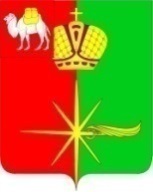 АДМИНИСТРАЦИЯ КАРТАЛИНСКОГО ГОРОДСКОГО ПОСЕЛЕНИЯЧЕЛЯБИНСКОЙ ОБЛАСТИПОСТАНОВЛЕНИЕОб утверждении Положения о предоставлении платных услуг Муниципальным бюджетным учреждением Дом культуры «40 лет Октября» В соответствии с Федеральным законом от 06 октября 2003 года № 131 – ФЗ «Об общих принципах организации местного самоуправления в Российской Федерации», Уставом Карталинского городского поселения, Уставом муниципального бюджетного учреждения Дом культуры «40 лет Октября», в целях совершенствования правового регулирования деятельности в области культуры и защиты прав потребителей культурных услуг на территории Карталинского городского поселения,администрация Карталинского городского поселения ПОСТАНОВЛЯЕТ:1. Утвердить прилагаемое Положение о предоставлении платных услуг Муниципальным бюджетным учреждением Дом культуры «40 лет Октября» (далее – Положение).2. Опубликовать настоящее постановление на официальном сайте администрации Карталинского городского поселения.3. Настоящее постановление вступает в силу с момента подписания. Глава Карталинского городского поселения 							            В.Н. ВеретаУТВЕРЖДЕНОпостановлением администрацииКарталинского городского поселенияот___31.08.___ 2022 года №___383__ПОЛОЖЕНИЕо предоставлении услуг Муниципальным бюджетным учреждениемДом культуры «40 лет Октября», оказание, которых осуществляется на платной основеОбщие положенияНастоящее Положение о предоставлении услуг Муниципальным бюджетным учреждением Дом культуры «40 лет Октября», оказание которых осуществляется на платной основе разработано в соответствии с пунктом 3 статьи 298 Гражданского Кодекса Российской Федерации, федеральными законами от 06 октября 2003 года № 131-ФЗ «Об общих принципах организации местного самоуправления в Российской Федерации», от 08 мая 2010 года № 83-ФЗ «О внесении изменений в отдельные законодательные акты Российской Федерации в связи с совершенствованием правового положения государственных (муниципальных) учреждений», от 07 февраля 1992 года № 2300-1 «О защите прав потребителей», Законом Российской Федерации от 09.10.1992 года № 3612-1 «Основы законодательства РФ о культуре», Постановлением Правительства Российской Федерации от 26.06.1995 года № 609 «Об утверждении положения об основах хозяйственной деятельности и финансировании организаций культуры и искусства», определяет порядок предоставления Муниципальным бюджетным учреждением Дом культуры «40 лет Октября», потребителям просветительских, культурно-досуговых услуг и иных культурных благ, гарантированных законодательством Российской Федерации, Уставом муниципального бюджетного учреждения Дом культуры «40 лет Октября».Услуги, оказание которых осуществляется на платной основе, предоставляются Муниципальным бюджетным учреждением Дом культуры «40 лет Октября» (далее – Учреждение) с целью повышения престижности и качества культурного обслуживания, укрепления материально-технической базы Учреждения и повышения заинтересованности работников Учреждения в своей деятельности, посредством их материального стимулирования. Настоящее Положение регламентирует деятельность Учреждения по предоставлению платных услуг жителям города, а также юридическим лицам (далее - Потребителям), данные услуги являются дополнительными к гарантированному объему бесплатных услуг, финансируемых из бюджетных средств.Учреждение вправе сверх установленного муниципального задания, а также в случаях, определенных федеральными законами, выполнять работы, оказывать услуги, относящиеся к его основным видам деятельности, для граждан и юридических лиц за плату и на одинаковых при оказании одних и тех же услуг (работ) условиях.Платные услуги оказываются Учреждением в соответствии с потребностями физических и юридических лиц на добровольной основе, за счет личных средств граждан и организаций.Учреждение самостоятельно рассчитывает цены на каждый вид услуг согласно Перечня платных услуг. Цены на платные услуги, оказываемые Учреждением, утверждаются нормативным правовым актом Учредителя.Основными принципами при оказании услуг (выполнении работ) Учреждением на платной основе являются окупаемость затрат на их оказание, обеспечение рентабельной работы Учреждения и уплаты налогов и сборов в соответствии действующим законодательством Российской Федерации Челябинской области.Основанием для изменения цен на услуги (работы), оказываемые (выполняемые) на платной основе Учреждением, является наличие одного из следующих факторов:изменение более чем на 5 процентов суммарных расходов по услугам (работам), оказываемых (выполняемых) Учреждением, по сравнению с расходами, принятыми при установлении тарифов;изменение более чем на 5 процентов суммы налогов и сборов, подлежащих уплате в соответствии с законодательством Российской Федерации;введение новых видов услуг (работ);сложившийся реальный спрос на услуги (работы).Любые платные формы культурной деятельности, оказываемые Учреждением, не рассматриваются как предпринимательские, если доход от них полностью направляется на развитие, совершенствование материально-технической базы Учреждения и материальное поощрение сотрудников, и служат исключительно достижению целей, ради которых учреждение создано в соответствии со статьями 46 и 47 Закона РФ от 9 октября 1992 г.  № 3612-I  «Основы законодательства Российской Федерации о культуре».Понятия, используемые в настоящем Положении:«Потребитель» – юридическое или физическое лицо, для которого оказывается платная услуга.«Исполнитель» – Муниципальное бюджетное учреждение Дом культуры «40 лет Октября», оказывающее платную услугу.«Платные услуги» - деятельность ДК «40 лет Октября», осуществляемая на договорной основе, как с физическими, так и с юридическими лицами, с использованием муниципального имущества по оказанию услуг, относящихся к их основным видам деятельности, сверх установленного муниципального задания.«Перечень платных услуг» - перечень услуг, разрабатываемый и утверждаемый исполнением с учетом потребительского спроса и возможностей исполнителя в соответствии с уставной деятельностью учреждения культуры.Порядок оказания платных услугПлатные услуги предоставляются потребителям в соответствии с настоящим положением и согласно Перечню платных услуг, утвержденному нормативным правовым актом Администрации Карталинского городского поселения.В процессе предоставления платных услуг используется материально-техническая база и ресурсы Учреждения.Платные услуги предоставляются потребителям на основании устного обращения (заявительная основа) или оформляется договором, которым регламентируются условия и сроки их получения, порядок расчетов, права, обязанности и ответственность сторон. Оплата услуг производится населением по билетам и квитанциям, форма которых утверждена в установленном порядке как бланк строгой отчетности, а также посредством банковских POS-терминалов.К услугам Учреждения, представляемым потребителям на платной основе, относящихся в соответствии с Уставом Учреждения к его основным видам деятельности, относятся:демонстрация фильмов и видеопрограмм;занятия в платных кружках, студиях;организация и проведение различных культурно-досуговых и зрелищно-развлекательных мероприятий, оказание консультативной, методической и организационно-творческой помощи в их подготовке и проведении.организация и проведение семейных праздников и юбилейных торжеств, а также иных мероприятий;услуги	по	предоставлению	в	пользование	сценических	и концертных площадок другим организациями учреждениям;услуги	по	предоставлению в пользование звукотехнического оборудования, музыкальных инструментов, светового оборудования, костюмов;услуги звукозаписи и видеозаписи;услуги по распространению билетов;проведение танцевальных, концертных программ, лекториев, тематических лекций, встреч и т.п.;показ экспозиций выставок;выставки и продажи произведений и изделий самодеятельных художников, мастеров декоративно-прикладного искусства;выставки-продажи товаров народного потребления.Координация деятельности по предоставлению Учреждением платных услуг, их рекламе, осуществляется администрацией Учреждения.Учреждение ведет бухгалтерский, статистический учет доходов по наименованию предоставленных услуг и расходов, в соответствии с утвержденной сметой отдельно от основной деятельности, своевременно предоставляя отчетность в вышестоящие органы.Ответственность сторонУчреждение имеет право:рекламировать свою деятельность по предоставлению платных услуг;выбирать способ исполнения платных услуг;согласовывать условия договоров на оказание платных услуг с потребителями;получать информацию от органов государственной власти и органов местного самоуправления о нормах и правилах оказания платных услуг;расторгать договор об оказании платных услуг в любое время, в случае неисполнения потребителем своих обязательств.Учреждение обязано:предоставить Потребителю достоверную информацию, обеспечивающую возможность их правильного выбора и включающую в себя перечень предоставляемых услуг с указанием их стоимости;выполнять платные услуги в полном объеме, в том числе по договору;предоставить для ознакомления информацию об Учреждении, оказывающем платные услуги (наименование, местонахождение/юридический адрес и режим работы).Учреждение обязано обеспечить пользователей платных услуг наглядной и достоверной информацией:о видах платных услуг;об условиях предоставления платных услуг и ценах на них;о правилах приема и требования к поступающим в платные кружки, группы;о правилах поведения для посещающих кружки детей и их родителей.Учреждение создает условия для предоставления платных услуг в соответствии с Уставом Учреждения, осуществляет контроль за качеством оказываемых платных услуг.Платные услуги могут осуществляться штатной численностью работников Учреждения, а также привлеченными специалистами.Учреждение заключает гражданско-правовые договора с потребителями платных услуг, которыми регламентируются условия и сроки получения услуг, порядок расчетов, права, обязанности и ответственность сторон. Оплата за платные услуги производится в порядке и в сроки, указанные в договоре. В случае несвоевременной оплаты администрация Учреждения имеет право на прекращение оказания услуг до полного погашения задолженности потребителем услуг.Претензии и споры, возникающие между потребителем платных услуг и исполнителем, разрешаются по соглашению сторон или в судебном порядке в соответствии с законодательством.Руководство деятельностью Учреждения по оказанию платных услуг населению осуществляет директор Учреждения, который в установленном порядке осуществляет контроль и несет ответственность за качество оказания платных услуг населению. Потребитель имеет право:получать достоверную информацию о предоставляемых платных услугах;требовать от исполнителя качественного выполнения платных услуг, в том числе предоставляемых по договору, в объеме, предусмотренном договором;расторгать договор об оказании платных услуг в любое время, возместив Исполнителю расходы за выполненную работу и прямые убытки, причиненные расторжением договора, согласно условиям договора;Потребитель обязан:- согласовывать все условия договора об оказании платных услуг с Учреждением;своевременно оплачивать оказанные платные услуги.Порядок распределения и расходования денежных средств, полученных от оказания платных услугДоходы, полученные от платных услуг, зачисляются на текущий счет по внебюджетным средствам и расходуются в соответствии с утвержденными на финансовый год сметами доходов и расходов.Распределение доходов на оплату труда, материальные и прочие расходы утверждаются директором Учреждения.Норматив по фонду заработной платы устанавливается в размере 50 – 60 % от полученных денежных средств от оказания платных услуг.В случае оказания платных услуг без участия работников учреждения (например, использование помещений для проведения мероприятий), средства, полученные от оказания платных услуг, расходуются в полном объеме на совершенствование материально-технической базы Учреждения.Норматив по фонду материальных и/или иных затрат устанавливается в размере до100% от полученных денежных средств от  оказания платных услуг.Выплата надбавок стимулирующего характера за оказание платных услуг работникам Учреждения производится с учётом объёмов, качества выполненных услуг, отсутствия нарушений, бережного отношения к материальным ценностям, находящимся на балансе Учреждения и используемым при оказании платных услуг.Начисление стимулирующих надбавок работникам Учреждения, которые оказывают платные услуги, производится согласно действующему Положению об оплате труда работников Учреждения, законодательству Российской Федерации, на основании приказа директора Учреждения.Контроль и ответственность за распределение средств, полученных от оказания платных услугКонтроль, за расходом средств, полученных от оказания платных услуг, осуществляется администрацией Учреждения и Управлением по делам культуры и спорта Карталинского муниципального района.Администрация Карталинского городского поселения вправе приостановить инициативную хозяйственную (предпринимательскую) деятельность Учреждения, в случае, если она наносит ущерб основной уставной деятельности.Директор Учреждения несет ответственность за целевое расходование средств, полученных от оказания платных услуг, в соответствии с действующим законодательством Российской Федерации и настоящим Положением.Ответственность за распределение средств, полученных за оказание платных услуг, несет руководитель и главный бухгалтер Учреждения.Ответственность за порядок учета, финансирования и отчетности средств, полученных за оказание платных услуг, несет главный бухгалтер Учреждения.Льготные категории6.1. Дети, оставшиеся без попечения родителей, дети инвалиды, (при наличии соответствующих документов из органов социальной защиты) посещают клубные формирования, а также иные платные мероприятия (концерты, выставки, спектакли и пр.) бесплатно. (Федеральный закон  от 21.12.1996 № 159-ФЗ (ред. От 25.12.2018) «О дополнительных гарантиях по социальной поддержке детей-сирот и детей, оставшихся без попечения родителей»)6.2. Дети из многодетных семей (при наличии соответствующих документов из органов социальной защиты) оплачивают 50% от стоимости платных услуг согласно действующего Прейскуранта оказания платных услуг Дома Культуры. (Указ Президента РФ от 05.05.1992г. № 431 «О мерах по социальной поддержке многодетных семей»).Перечень услуг Муниципального бюджетного учрежденияДом культуры «40 лет Октября»,оказание, которых осуществляется на платной основеДемонстрация	кинофильмов и видеопрограмм;Организация и проведение культурно-массовых мероприятий;Использование Большого зала для проведения мероприятий;Использование звуковой аппаратуры в Большом зале;Использование	звуковой	аппаратуры	на	мероприятии заказчика (выезд);Использование светового оборудования в Большом зале;Использование Малого зала для проведения мероприятий;Использование звуковой аппаратуры в Малом зале;Использование светового оборудования в Малом зале;Использование хореографического класса для проведения мероприятий;Использование хореографического класса для проведения занятий;Использование звуковой аппаратуры в хореографическом классе;Предоставление стульев для мероприятий;Предоставление столов для мероприятий;Оказание услуг по организации культурно-массовых мероприятий, проведения выставок-продаж, ярмарок в фойе Дома Культуры;Предоставление	для	проведения	выставок-продаж, ярмарок фойе Дома Культуры;Режиссура, разработка сценариев, программ и протоколов культурных мероприятий;Декоративное оформление культурно-массовых мероприятий;Занятие в платных кружках, студиях.Иные виды деятельности, направленные на расширение  перечня предоставляемых пользователям культурных услуг и социально – творческое развитие Дома Культуры.Заключительные положения8.1. Ответственность за исполнение данного Положения, организацию и качество платных услуг в учреждении несет руководитель Учреждения.8.2. Изменения в данное Положение могут быть внесены приказом Учреждения на основании предложений Учредителя или самого Учреждения. Изменения в данное Положение вносятся в том же порядке, как и его принятие.8.3. Во всех случаях, непредусмотренных настоящим Положением, следует руководствоваться действующим законодательством Российской Федерации.Приложение 1к Положению о предоставлении платных услуг Муниципальным бюджетным учреждениемДом культуры «40 лет Октября»Форма учета журнала предоставляемых платных услуг в учрежденииПодпись руководителя учреждения культуры«___31____»____08_____2022 г.___383____г. Карталы№п/пДатаВид предоставляемых услугФорма реализации:Билеты, договор, труд. соглашение;бланки, квитанцииСтоимостьуслугОхватнаселенияСумма